NATIONAL ASSEMBLY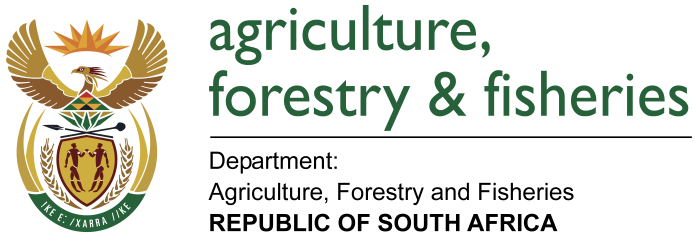 WRITTEN REPLYQUESTION 2992 / NW 3311EMINISTER OF AGRICULTURE, FORESTRY AND FISHERIES:Ms SP Kopane (DA) to ask the Minister of Agriculture, Forestry and Fisheries:QUESTION:(1)   What is the (a) total amount that was paid out in bonuses to employees in his department and (b) detailed breakdown of the bonus that was paid out to each employee in each salary level in the 2016-17 financial year;(2)   What is the (a) total estimated amount that will be paid out in bonuses to employees in his department and (b) detailed breakdown of the bonus that will be paid out to each employee in each salary level in the 2017-18 financial year?  NW3311E                                                                                                    REPLY:What is the: (a) Total amount that was paid out in bonuses to employees in his department and?Department of Agriculture, Forestry and Fisheries spent R25, 327, 000.00 on performance bonuses.(b) Detailed breakdown of the bonus that was paid out to each employee in each salary level in the 2016-17 financial year;Below is the breakdown of the employees who were paid bonuses in the 2016-17 financial year for 2015-16 performance:What is the:Total estimated amount that will be paid out in bonuses to employees in his department and?In terms of the Department of Public Service and Administration Incentive Policy Framework departments should budget 1.55 of the annual remuneration budget for performance incentives. The Department of Agriculture, Forestry and Fisheries 1.5% is R30, 121,800.00Detailed breakdown of the bonus that will be paid out to each employee in each salary level in the 2017-18 financial year?  In terms of the Public Services Regulations, 2016 as amended the head of department shall ensure that the outcomes of the annual performance assessments are implemented by 31 December of the financial year following the year of assessment. The department his currently finalising the process 2016/17 performance assessments report. Salary bandBeneficiary profileBeneficiary profileCostCostCostCostSalary bandNumber of beneficiariesNumber of employees% of total within salary bandsTotal cost(R’000)Average cost per employeeTotal cost as % of the total personnel expenditureLower skilled (levels 1-2)1241 3878.9777R6 2660.9Skilled (levels 3-5)3351 19927.92 864R8 5490.7Highly skilled production (levels 6-8)5541 63733.89 500R17 1481.5Highly skilled (levels 9-12)3921 11135.312 186R31 0871.9Total1 4055 33426.325 327R18 0261.2